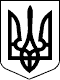 Чергові вибори депутатів Київської міської ради та Київського міського голови 25 жовтня 2015 рокуКИЇВСЬКА МІСЬКА ВИБОРЧА КОМІСІЯ01044, м. Київ, вул. Хрещатик, 36ПОСТАНОВА«12»жовтня 2015 року							  	№18418год. 00 хв.Про реєстрацію довірених осіб кандидата на посаду Київського міського головиДо Київської міської виборчої комісії «09» жовтня 2015 року надійшло подання Кондрашова Олександра Миколайовича, кандидата на посаду Київського міського голови на чергових виборах депутатів Київської міської ради та Київського міського голови 25 жовтня 2015 року про реєстрацію довірених осіб разом із доданими документами.Розглянувши зазначені документи, Київська міська виборча комісія встановила їх відповідність вимогам Закону України «Про місцеві вибори».Враховуючи викладене вище, керуючись пунктом 2 частини 6 статті 25, частинами 1-3 статті 63 Закону України «Про місцеві вибори», Київська міська виборча комісія п о с т а н о в л я є:1. Зареєструвати довірених осіб кандидата на посаду Київського міського голови Кондрашова Олександра Миколайовича:Єфремов Андрій Вікторович , 24.09.1969 року народження, громадянин України, пенсіонер,  проживає у місті Києві.Стетюха Ігор Вікторович , 13.05.1980 року народження, громадянин України, тимчасово не працює,  проживає у місті Ромни, Сумської обл.Кузнець Олександр Васильович , 09.03.1964 року народження, громадянин України, пенсіонер,  проживає у місті Києві.Кузняк Геннадій Євгенович , 06.01.1975 року народження, громадянин України, ТОВ “Л.Р.П.України”, інженер-електрик,  проживає у місті Києві.Єфремова-Ладогубець Людмила Вікторівна , 04.09.1965 року народження, громадянка України, ФОП, самозайнята особа, проживає у місті Києві.2. Видати Єфремову Андрію Вікторовичу, Стетюхі Ігору Вікторовичу, Кузнецю Олександру Васильовичу, Кузняку Геннадію Євгеновичу, Єфремовій-Ладогубець Людмилі Вікторівні   посвідчення за формою, встановленою Центральною виборчою комісією.3. Цю постанову оприлюднити у визначений Київською міською виборчою комісією спосіб.Голова комісії							А.П.СульдінМ.П.